NEMOCNICE TÁBOR, a.s.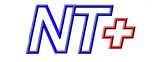 Preferujeme elektronické daňové doklady, které zasílejte e-mailem ve formátu PDF na adresu xxxxxxxxV e-mailu zasílejte prosím pouze daňové doklady (jeden soubor PDF = jeden daňový doklad). *Objednáváme u Vás dle nabídky: e-mail ze dne 23.2.2024 Za správnost a vyřízení objednávky odpovídá: 								………………………………………………..Podpis:								xxxxxxxxxxxxxx								xxxxxxxxxxxxxxPlatba: převodem se splatností 30 dnůObjednávka podléhá registraci dle Zákona o registru smluv:  ANO/NE*Číslo objednávky musí být uvedeno na veškeré korespondenci, dodacích listech a fakturách souvisejících s touto objednávkou. *Pokud s daňovým dokladem chcete zaslat i jiné dokumenty (např. servisní list, objednávku, dopis) vložte tento dokument do souboru PDF za daňový doklad (první stránka PDF vždy faktura!), nebo je zašlete v jiné emailové zprávě objednateli. Děkujeme za pochopení.Akceptace objednávky ze strany dodavatele: Akceptováno jednatelem společnostiOdběratel:OBJEDNÁVKA č.      2481440021Nemocnice Tábor, a.s.OBJEDNÁVKA č.      2481440021Kpt. Jaroše 2000390 03  TÁBORDodavatel:KAVAS ELEKTRO s.r.o.IČ: 26095203Slapy 106391 76 SlapyDIČ: CZ699005400Datum vytvoření:          23.2.2024IČO: 26031884   Kontakt: xxxxxxxxPopis objednávky:Popis objednávky:Popis objednávky:Dodávku a montáž datových kabelů pro kamery na budově ONP a u oddělení ARO v areálu Nemocnice Tábor, a.s..Termín dodání do 28.2.2024Dodávku a montáž datových kabelů pro kamery na budově ONP a u oddělení ARO v areálu Nemocnice Tábor, a.s..Termín dodání do 28.2.2024Dodávku a montáž datových kabelů pro kamery na budově ONP a u oddělení ARO v areálu Nemocnice Tábor, a.s..Termín dodání do 28.2.2024CELKEM včetně DPH, montáže a dopravného64 191,- KčPavel MatyšPavel MatyšOddělení investic a energetikyOddělení investic a energetikyE-mail:xxxxxxxxxMobil:xxxxxxxxx